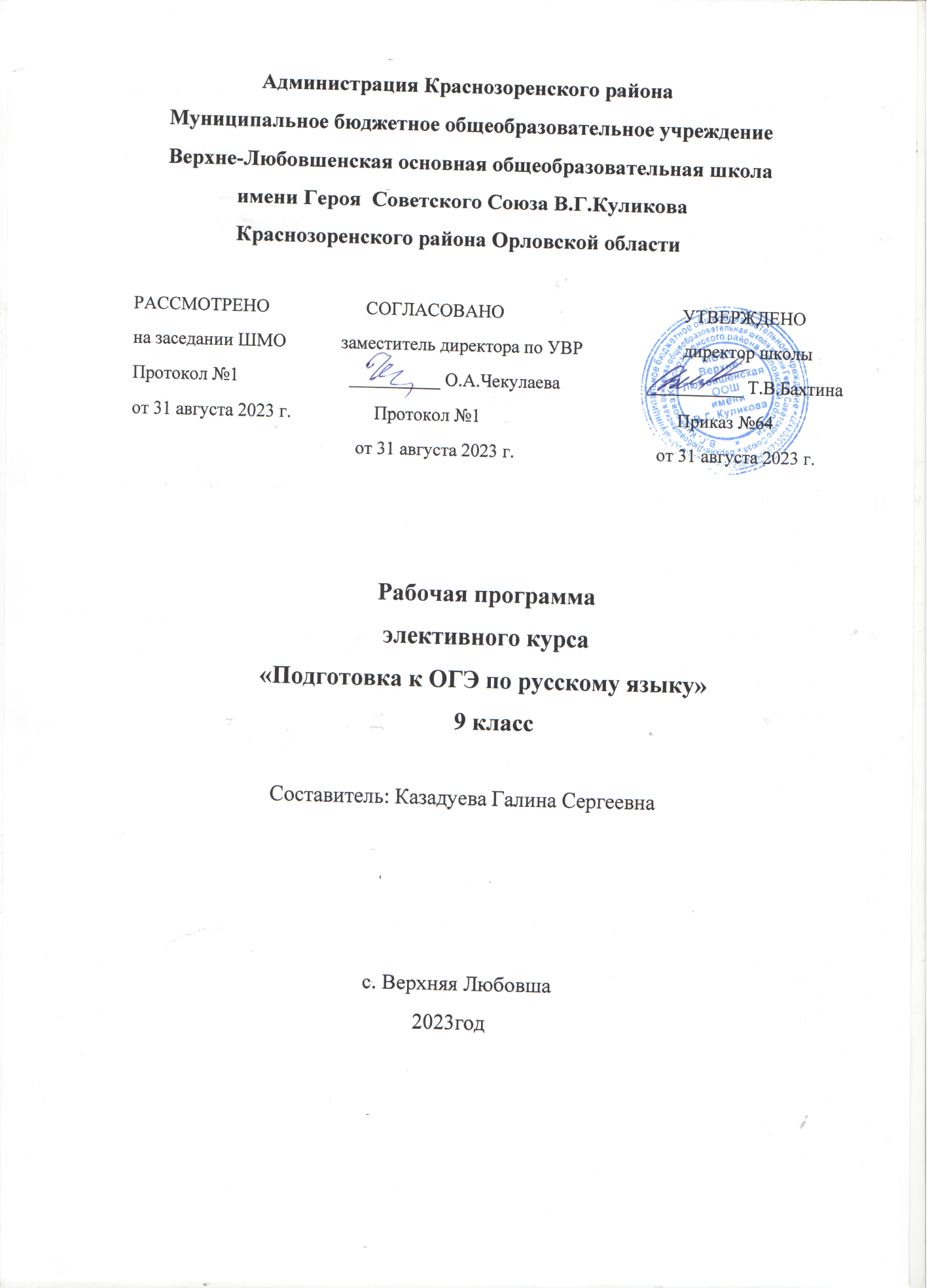 Рабочая программа по подготовке к ОГЭ по русскому языку для 9 класса составлена на основе: Закона «Об образовании в Российской Федерации»  №273-ФЗ от 29.12.2012 государственного образовательного стандарта общего образования; федерального компонента государственных образовательных стандартов общего образования, утвержденного приказом Министерства образования Российской Федерации от 05.03.2004 № 1089 (далее - ФКГОС); Курс «Подготовка к ОГЭ по русскому языку» составлен для учащихся 9 класса и рассчитан на 17 учебных часов.   Элективный курс «Подготовка к ОГЭ по русскому языку» очень актуален для выпускников. КИМы ОГЭ по русскому языку имеют свою специфику в формулировке и содержании заданий и требуют от учащихся определенных технологий выполнения этих заданий. Курс полностью ориентирован на формат КИМов и позволяет эффективно подготовить выпускника к ОГЭ по русскому языку. Курс составлен с учетом изменений в КИМах ОГЭ по русскому языку. Кроме того, курс расширяет и систематизирует теоретические сведения, полученные учащимися, закрепляет практические умения и навыки, позволяет восполнить пробелы в знаниях. Курс позволит усовершенствовать навыки составления своего текста, будет способствовать развитию речи учащихся, совершенствовать языковую грамотность, развивать мыслительные операции, - все эти умения позволят выпускнику эффективно учиться и профессионально развиваться в дальнейшем. Цели курса: формирование устойчивых практических навыков выполнения тестовых и коммуникативных задач на ОГЭ; совершенствование языковой грамотности; совершенствование письменной речи; освоение норм русского литературного языка; развитие логического мышления                                                Задачи курса: обобщить и повторить полученные знания по основным разделам русского языка курса средней школы; закрепить орфографические и пунктуационные навыки; развивать владение нормами русского языка и языковую культуру; развивать умение составлять алгоритм к задаче; сформировать умение использовать разные виды чтения; развивать умение анализировать текст; сформировать умение формулировать тезис и адекватно его аргументировать; сформировать навыки составления собственного текста; сформировать умение искать и обрабатывать информацию; практически и психологически подготовить обучающихся к сдаче государственной итоговой аттестации. Предполагаемые результаты: Освоение содержания учебного элективного курса «Подготовка к ОГЭ» обеспечивает достижение обучающихся следующих результатов: • личностных: сформированность потребности и способности к образованию, в том числе самообразованию, на протяжении всей жизни; сознательное отношение к непрерывному образованию как условию успешной профессиональной и общественной деятельности; осознание необходимости постоянно совершенствовать свою речь, свою речевую культуру. осознание эстетической ценности слова, воспитание эстетического отношения к миру; понимание этики и эстетики. • метапредметных: умение самостоятельно определять цели учебной и творческой деятельности, составлять планы, учебные алгоритмы деятельности; самостоятельно осуществлять, контролировать и корректировать деятельность; анализировать свои образовательные приращения, выбирать способы корректировки достигнутых результатов; в ситуациях общения выбирать успешные речевые стратегии. -владеть навыками познавательной, учебно-исследовательской и проектной деятельности, навыками разрешения проблем; способность и готовность к самостоятельному поиску методов решения практических задач, применению различных методов познания. - готовность и способность к самостоятельной информационно-познавательной деятельности, владение навыками получения необходимой информации из словарей разных типов, умение ориентироваться в различных источниках информации, критически оценивать и интерпретировать информацию, получаемую из различных источников; умение оценивать свою и чужую речь с эстетических и нравственных позиций; - умение выбирать стратегию поведения, позволяющую достичь максимального эффекта. • предметных: сформированность представлений о языке как знаковой системе, закономерностях его развития, функциях языка; освоение базовых понятий лингвистики: язык и речь, функции языка, речевая деятельность, речевая ситуация; основные единицы языка, их признаки и особенности употребления в речи; текст, признаки и категории текста; типы и стили речи; литературный язык, нормы литературного языка; основные аспекты культуры речи; устная и письменная форма речи; синонимика русского языка; источники расширения словарного состава современного русского языка; овладение основными стилистическими ресурсами лексики и фразеологии русского языка; владение знаниями о языковой норме, её функциях и вариантах; практическое овладение основными нормами современного литературного языка;                                   Выпускник на базовом уровне научится распознавать уровни и единицы языка в предъявленном тексте использовать языковые средства адекватно цели и ситуации речевого общения; опознавать в предъявленных текстах формы русского языка (литературный язык, просторечие, народные говоры, профессиональные разновидности, жаргон, арго); - создавать устные и письменные высказывания, монологические и диалогические тексты определённой функционально-смысловой принадлежности (описание, повествование, рассуждение) и определённых жанров (тезисы, конспекты, выступления, лекции, отчёты, сообщения, аннотации, рефераты, доклады, сочинения); подбирать и использовать языковые средства в зависимости от типа высказывания и в соответствии с типом текста определять тему, проблему и основную мысль текста; - определять лексические и грамматические средства связи предложений в тексте в соответствии с видами связи выделять основные признаки определённого стиля речи; опознавать в тексте и называть изобразительно-выразительные средства языка; определять их тип (лексические, синтаксические, фонетические); определять признаки и структурные элементы текста; опознавать типы текстов Выпускник на базовом уровне получит возможность научиться анализировать языковые единицы с точки зрения правильности, точности и уместности их употребления; выражать согласие или несогласие с мнением собеседника в соответствии с правилами ведения диалогической речи; опознавать лексические и синтаксические средства языка в текстах определённого стиля речи; опознавать типичные случаи несоблюдения языковых норм; осуществлять речевой самоконтроль. Содержание курса                                Тематическое планирование Программно-методическое обеспечение ОГЭ – 24. Русский язык: типовые экзаменационные варианты: 36 вариантов / под ред. И.П. Цыбулько. – М.: Национальное образование, 2024 http://www.fipi.ru  – Федеральный институт педагогических измерений  http://www.proshkolu.ru   – методические материалы к урокам, презентации. 4. http://www.repetitor.1c.ru  – Тесты по орфографии и пунктуации в режиме онлайн 5. http://капканы-егэ.рф  – справочные материалы для подготовки к ОГЭ. № Раздел Кол-во часов Электронные ресурсы 1 Введение  1 http://www.fipi.ru 2 Подготовка к написанию изложения  3https://rus-oge.sdamgia.ru/ 3 Подготовка к выполнению  заданий с кратким ответом  10http://www.repetitor.1c.ru 4 Подготовка к написанию сочинениярассуждения  3 https://rus-oge.sdamgia.ru/ Итого: 17№                             Тема        Электронные ресурсы1 Введение. Значение курса, задачи. Особенности ОГЭ-2023 по русскому языку в новой форме: цели, задачи, содержание, учебные пособия. Знакомство с демоверсией. Критерии оценки http://www.fipi.ru2 Определение, признаки и характеристика текста как единицы языка. Тема, идея, проблема текста и способы их установления и формулирования. Композиция, логическая, грамматическая структура текста https://rus-oge.sdamgia.ru/ 3 Микротема.  Соотношение микротемы и абзацного строения текста. Абзац Синтаксическое богатство русского языка.  Способы сжатия текста: упрощение, обобщение, исключение. https://rus-oge.sdamgia.ru/ 4 Главная и второстепенная информация в тексте. Способы сокращения текста: грамматические, логические, синтаксические.  Сжатое изложение. https://rus-oge.sdamgia.ru/ 5 Задание 2. Синтаксический анализ предложения Простые неосложненные предложения (в том числе с неоднородными определениями). Простые предложения, осложненные однородными членами. Обобщающее слово при однородных членах.  Простые предложения, осложненные обособленными определениями, обстоятельствами и дополнениями. Простые предложения, осложненные вводными словами и вставными конструкциями. http://www.repetitor.1c.ru 6 Сложные предложения: ССП, СПП, БСП.Виды ССП, СПП, СПП с несколькими придаточными (последовательное подчинение, однородное подчинение, неоднородное подчинение). Прямая речь. Предложения по цели высказывания (повествовательные, вопросительные и побудительные) по эмоциональной окраске (восклицательные и невосклицательные). http://www.repetitor.1c.ru 7 Количество грамматических основ. Главные и второстепенные члены. Способы выражения подлежащего и сказуемого.  Полные и неполные предложения. Односоставные предложения. http://www.repetitor.1c.ru 8 Задание 3. Пунктуационный анализ предложений и текста. Знаки препинания в простом предложении. Знаки препинания в сложном предложении: в ССП, СПП, БСП, а также в предложениях с разными видами связи).  Оформление прямой и косвенной речи. http://www.repetitor.1c.ru 9 Знаки препинания в осложненных предложениях: в предложениях с однородными членами, обособленными членами, обращениями, вводными конструкциями (словами и словосочетаниями). http://www.repetitor.1c.ru 10 Задание 4. Синтаксический анализ словосочетания. Типы подчинительной связи слов в словосочетаниях (согласование, управление, примыкание) http://www.repetitor.1c.ru 11 Задание 5. Орфографический анализ слов, предложений и текста. Правописание приставок, корней, суффиксов, окончаний разных частей речи. http://www.repetitor.1c.ru 12       . Правописание существительных, прилагательных, глаголов, числительных, местоимений, наречий, слов категории состояния, причастий, деепричастий, предлогов, союзов, частиц, междометий, звукоподражательных слов. Слитное, раздельное, дефисное написание словhttp://www.repetitor.1c.ru 13 Задание 6. Анализ содержания текста. Соответствие высказывания содержанию текста. Задание 7. Анализ средств выразительности. Тропы: метафора, олицетворение, эпитет, гипербола, сравнительный оборот, сравнение, фразеологизм, литота. http://www.repetitor.1c.ru 14 Задание 8. Лексический анализ слова, предложения, текста. Сферы употребления слов. Происхождение слов. Активный, пассивный словарный запас.  Стилистическая окраска слов. Значение фразеологизмов, пословиц, поговорок, афоризмов, крылатых слов Однозначные и многозначные слова. Омонимы. Синонимы. Антонимы. Прямое и переносное значение слова. Лексическое значение слова. http://www.repetitor.1c.ru 15Понятие о сочинении-рассуждении. Критерии оценки сочинения. Тема, идея, проблема текста.  Позиция автора. Собственная позиция. Подбор аргументов. https://rus-oge.sdamgia.ru/ 16 Композиция сочинения (тезис, аргументы, вывод).   Оформление вступления и заключения сочинения.  https://rus-oge.sdamgia.ru/ 17Написание сочинения-рассуждения  https://rus-oge.sdamgia.ru/ 